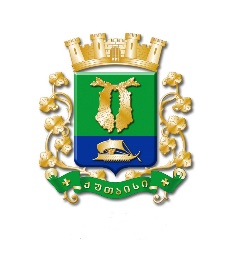 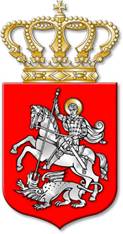 ს  ა  ქ  ა  რ  თ  ვ  ე  ლ  ოქალაქ  ქუთაისის  მუნიციპალიტეტის  საკრებულოგ  ა  ნ  კ  ა  რ  გ  უ  ლ  ე  ბ  ა    361ქალაქი  ქუთაისი		16		მარტი			2021  წელი„ევროკავშირის ინიციატივაზე „მერების შეთანხმება კლიმატისა და ენერგეტიკისთვის“ ახალ პერიოდთან ქალაქ ქუთაისის მუნიციპალიტეტის მიერთების შესახებ“ ქალაქ ქუთაისის მუნიციპალიტეტის საკრებულოს 2020 წლის 27 მაისისN 268 განკარგულებაში ცვლილების შეტანის თაობაზესაქართველოს ორგანული კანონის „ადგილობრივი თვითმმართველობის კოდექსი“ 54-ე მუხლის პირველი პუნქტის „ე“ ქვეპუნქტის „ე.ა“ ქვეპუნქტის, საქართველოს ზოგადი ადმინისტრაციული კოდექსის 63-ე მუხლისა და ქალაქ ქუთაისის მუნიციპალიტეტის მერის, იოსებ ხახალეიშვილის 2021 წლის 11 მარტის N44-4421070408 წერილობითი მომართვის შესაბამისად:მუხლი 1. შეტანილ იქნეს ცვლილება „ევროკავშირის ინიციატივაზე „მერების შეთანხმება კლიმატისა და ენერგეტიკისთვის“ ახალ პერიოდთან ქალაქ ქუთაისის მუნიციპალიტეტის მიერთების შესახებ“ ქალაქ ქუთაისის მუნიციპალიტეტის საკრებულოს 2020 წლის 27 მაისის N268 განკარგულებაში, კერძოდ, განკარგულების მე-2 მუხლი შეიცვალოს და ჩამოყალიბდეს შემდეგი რედაქციით: „მუხლი 2. მიეცეს თანხმობა ქალაქ ქუთაისის მუნიციპალიტეტის მერს, იოსებ ხახალეიშვილს, ხელმოწერით მიუერთდეს ქალაქ ქუთაისის მუნიციპალიტეტი ევროკავშირის ახალ ინიციატივას „მერების შეთანხმება კლიმატისა და ენერგეტიკისთვის.“ (მერების შეთანხმების მიერთების ფორმა, დანართი N2-ის შესაბამისად, წინამდებარე განკარგულების დედანს თან ერთვის).“.მუხლი 2. განკარგულება შეიძლება გასაჩივრდეს, კანონით დადგენილი წესით, ქალაქ ქუთაისის საქალაქო სასამართლოში (ვ.კუპრაძის ქუჩა N 11), მისი გაცნობიდან ერთი თვის ვადაში.მუხლი 3.  განკარგულება ძალაში შევიდეს კანონით დადგენილი წესით.საკრებულოს  თავმჯდომარე			ირაკლი შენგელია